  British Values at Rivington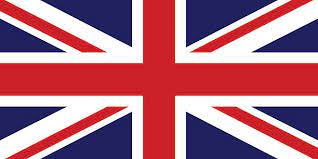 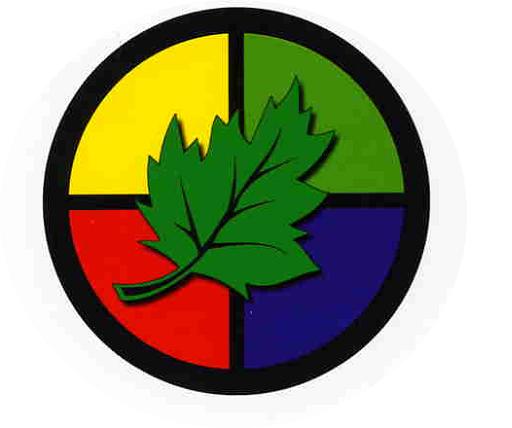 Individual Liberty Individual Liberty through our School Values:Respect, Protect, Give Thanks, Keep Peace and our whole School motto ‘A place where everyone matters’.  Personalised provisionTransition arrangements in Y6Choice of after school clubsRoles and responsibilities reinforced through prefects, reading ambassadors, classroom jobs. Safety Awareness – Y5 Crucial CrewE-safetyMutual RespectMutual Respect through our School Values:Respect, Protect, Give Thanks, Keep Peace and our whole School motto ‘A place where everyone matters’. Awareness days e.g Sign Language PSHE &RSE curriculumCharity DaysSupporting local groups e.g.Tear DropsTreating all visitors with respectPride WeekThe Rivington WayInclusion and Diversity Curriculum MapToleranceTolerance through our School Values:Respect, Protect, Give Thanks, Keep Peace and our whole School motto ‘A place where everyone matters’.  Awareness daysPSHE & RSE curriculumCharity daysRespect for visitorsCelebration assemblyReading ambassadors Pride WeekRule of LawRule of law through our School Values:Respect, Protect, Give Thanks, Keep Peace and our whole School motto ‘A place where everyone matters’.  AssembliesThe Rivington WayEYFS police/fire service visitsE-safetyAttendanceSchool uniformDojo rewardsDemocracyDemocracy through our School Values:Respect, Protect, Give Thanks, Keep Peace and our whole School motto ‘A place where everyone matters’.  Pupil LeadershipSupporting charitiesQuestionnaires/surveysLego TherapyDojo Reward days